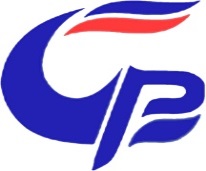 УТВЕРЖДАЮ:Генеральный директорАО «Сервис-Реестр»Н.В. ЩербакПриказ от 12.07.2023 № 131Прейскурант АО «Сервис-Реестр» на оказание услуг по ведению реестра владельцев  ипотечных сертификатов участияПрейскурант АО «Сервис-Реестр» на оказание услуг по ведению реестра владельцев  ипотечных сертификатов участияВводится в действие с 17 июля 2023Вводится в действие с 17 июля 2023№ п/пНаименование услугиСтоимость1, руб.1.Внесение записей в реестр об открытии лицевого счета, изменение информации лицевого счета:Внесение записей в реестр об открытии лицевого счета, изменение информации лицевого счета:1.1.Для физических лиц;135,001.2.Для юридических лиц.650,002.Внесение записи в реестр о закрытии лицевого счета:Внесение записи в реестр о закрытии лицевого счета:2.1.Для физических лиц;65,002.2.Для юридических лиц.325,003.Внесение записей в реестр об открытии лицевого счета при предоставлении документов одновременно с заявкой       на приобретение ипотечных сертификатов участия:Внесение записей в реестр об открытии лицевого счета при предоставлении документов одновременно с заявкой       на приобретение ипотечных сертификатов участия:3.1.- для физических лицБесплатно3.2.- для юридических лицБесплатно4.Внесение записей о списании ценных бумаг с лицевого счета номинального держателя, номинального держателя центрального депозитария, доверительного управляющего, эскроу-агента и зачислении ценных бумаг на лицевой счет владельца, другого номинального держателя, номинального держателя центрального депозитария, доверительного управляющего в совокупности за обе операции, или внесение записей о списании ценных бумаг с лицевого счета владельца и зачислении ценных бумаг на лицевой счет номинального держателя, номинального держателя центрального депозитария, доверительного управляющего, эскроу-агента в совокупности за обе операции, не связанных с переходом прав собственности на ценные бумаги:Внесение записей о списании ценных бумаг с лицевого счета номинального держателя, номинального держателя центрального депозитария, доверительного управляющего, эскроу-агента и зачислении ценных бумаг на лицевой счет владельца, другого номинального держателя, номинального держателя центрального депозитария, доверительного управляющего в совокупности за обе операции, или внесение записей о списании ценных бумаг с лицевого счета владельца и зачислении ценных бумаг на лицевой счет номинального держателя, номинального держателя центрального депозитария, доверительного управляющего, эскроу-агента в совокупности за обе операции, не связанных с переходом прав собственности на ценные бумаги:4.1.При стоимости ценных бумаг2 не более 3 000 рублей;3000,004.2.При стоимости ценных бумаг2 свыше 3 000 рублей.15 000,005.Внесение записи по лицевому счету об обременении ценных бумаг или внесение записи по лицевому счету о прекращении обременения ценных бумаг.1 500,006.Внесение записи по лицевому счету об изменении сведений, содержащихся в записи об обременении ценных бумаг.1 500,007.Предоставление выписки из реестра:Предоставление выписки из реестра:7.1.На бумажном носителе;270,007.2.В форме электронного документа.135,008.Предоставление справки о наличии на счете определенного количества ценных бумаг:Предоставление справки о наличии на счете определенного количества ценных бумаг:8.1.На бумажном носителе;270,008.2.В форме электронного документа.135,009.Выдача по распоряжению зарегистрированного лица уведомления о совершении операции по лицевому счету:Выдача по распоряжению зарегистрированного лица уведомления о совершении операции по лицевому счету:9.1.На бумажном носителе;270,009.2.В форме электронного документа.135,0010.Предоставление зарегистрированному лицу отчета (справки) об операциях, совершенных по его лицевому счету:Предоставление зарегистрированному лицу отчета (справки) об операциях, совершенных по его лицевому счету:10.1.На бумажном носителе;270,00за отчет (справку), содержащий (содержащую) не более четырех записей об операциях, совершенных по лицевому счету,плюс 65,00 за каждую последующую такую запись, но не более 2 750,00за отчет (справку)10.2.В форме электронного документа.135,00за отчет (справку), содержащий (содержащую) не более четырех записей об операциях, совершенных по лицевому счету, плюс 30,00 за каждую последующую запись,но не более 1 375,00за отчет (справку)11.Проведение операций по выдаче и погашению ипотечных сертификатов участияБесплатно12.Предоставление справки по лицевому счету номинального держателя в целях проведения сверки в соответствии с требованиями статьи 8.5 Федерального закона от 22.04.1996 № 39-ФЗ «О рынке ценных бумаг». Бесплатно13.Внесение записи в реестр о списании ценных бумаг с лицевого счета зарегистрированного лица и зачислении ценных бумаг на лицевой счет другого зарегистрированного лица (за исключением случаев, предусмотренных п.3. и п. 13.1. настоящего Прейскуранта), в совокупности за обе операции при стоимости ценных бумаг2:Внесение записи в реестр о списании ценных бумаг с лицевого счета зарегистрированного лица и зачислении ценных бумаг на лицевой счет другого зарегистрированного лица (за исключением случаев, предусмотренных п.3. и п. 13.1. настоящего Прейскуранта), в совокупности за обе операции при стоимости ценных бумаг2:13.1.Не более 3 000 руб.;300,0013.2.Более 3 000 руб., но не более 20 000 руб.;1 500,0013.3.Более 20 000 руб., но не более 50 000 руб.;2 000,0013.4.Более 50 000 руб., но не более 600 000 руб.;3 000,0013.5.Более 600 000 руб., но не более 1 400 000 руб.;7 000,0013.6.Более 1 400 000 руб., но не более 10 000 000 руб.;50 000,0013.7.Более 10 000 000 руб., но не более 50 000 000 руб.;400 000,0013.8.Более 50 000 000 руб., но не более 100 000 000 руб.;500 000,0013.9.Более 100 000 000 руб., но не более 250 000 000 руб.;1 000 000,0013.10.Более 250 000 000 руб., но не более 500 000 000 руб.;1 150 000,0013.11.Более 500 000 000 руб., но не более 750 000 000 руб.;1 250 000,0013.12.Более 750 000 000 руб.1 350 000,0014.Внесение записи о списании и зачислении ценных бумаг в результате реорганизации юридического лица:Внесение записи о списании и зачислении ценных бумаг в результате реорганизации юридического лица:14.1.В форме преобразования в совокупности за обе операции;3 000,0014.2.При иных формах реорганизации.В соответствии с п. 13. настоящего Прейскуранта15.Внесение записи в реестр о списании ценных бумаг с лицевого счета эскроу-агента и зачислении ценных бумаг на лицевой счет зарегистрированного лица – бенефициара по договору эскроу, в совокупности за обе операции.В соответствии с п. 13. настоящего Прейскуранта1 НДС не облагается согласно ст.149 Налогового кодекса РФ.2 Стоимость ценных бумаг определяется исходя из количества списываемых с лицевого счета ценных бумаг и рыночной цены ценной бумаги, определенной в порядке, установленном для определения налоговой базы по налогу на доходы физических лиц в соответствии с главой 23 Налогового кодекса Российской Федерации, а в случае, если рыночная цена не определена, стоимость ценных бумаг определяется как произведение номинальной стоимости ценных бумаг на их количество.Действие настоящего Прейскуранта распространяется на реестры эмитентов, обслуживаемых АО «Сервис-Реестр», за исключением эмитентов, ведение реестров которых осуществляется по индивидуальным прейскурантам.